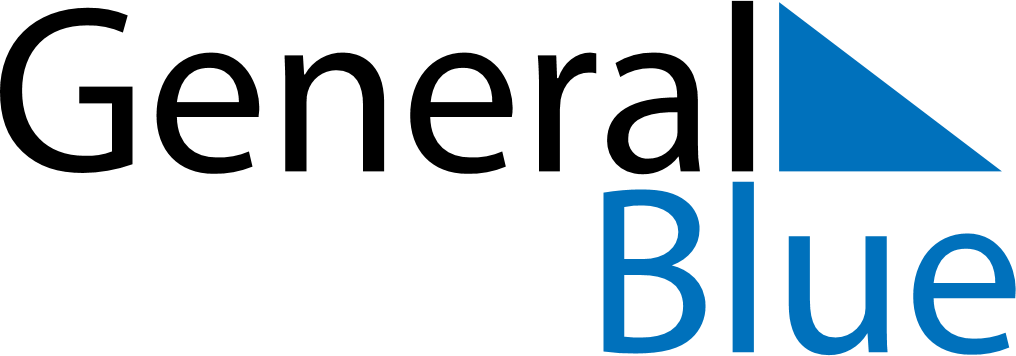 June 2024June 2024June 2024June 2024June 2024June 2024June 2024Bac Lieu, Bac Lieu Province, VietnamBac Lieu, Bac Lieu Province, VietnamBac Lieu, Bac Lieu Province, VietnamBac Lieu, Bac Lieu Province, VietnamBac Lieu, Bac Lieu Province, VietnamBac Lieu, Bac Lieu Province, VietnamBac Lieu, Bac Lieu Province, VietnamSundayMondayMondayTuesdayWednesdayThursdayFridaySaturday1Sunrise: 5:36 AMSunset: 6:13 PMDaylight: 12 hours and 37 minutes.23345678Sunrise: 5:36 AMSunset: 6:14 PMDaylight: 12 hours and 37 minutes.Sunrise: 5:36 AMSunset: 6:14 PMDaylight: 12 hours and 38 minutes.Sunrise: 5:36 AMSunset: 6:14 PMDaylight: 12 hours and 38 minutes.Sunrise: 5:36 AMSunset: 6:14 PMDaylight: 12 hours and 38 minutes.Sunrise: 5:36 AMSunset: 6:14 PMDaylight: 12 hours and 38 minutes.Sunrise: 5:36 AMSunset: 6:15 PMDaylight: 12 hours and 38 minutes.Sunrise: 5:36 AMSunset: 6:15 PMDaylight: 12 hours and 38 minutes.Sunrise: 5:36 AMSunset: 6:15 PMDaylight: 12 hours and 39 minutes.910101112131415Sunrise: 5:36 AMSunset: 6:15 PMDaylight: 12 hours and 39 minutes.Sunrise: 5:36 AMSunset: 6:16 PMDaylight: 12 hours and 39 minutes.Sunrise: 5:36 AMSunset: 6:16 PMDaylight: 12 hours and 39 minutes.Sunrise: 5:37 AMSunset: 6:16 PMDaylight: 12 hours and 39 minutes.Sunrise: 5:37 AMSunset: 6:16 PMDaylight: 12 hours and 39 minutes.Sunrise: 5:37 AMSunset: 6:16 PMDaylight: 12 hours and 39 minutes.Sunrise: 5:37 AMSunset: 6:17 PMDaylight: 12 hours and 39 minutes.Sunrise: 5:37 AMSunset: 6:17 PMDaylight: 12 hours and 39 minutes.1617171819202122Sunrise: 5:37 AMSunset: 6:17 PMDaylight: 12 hours and 39 minutes.Sunrise: 5:38 AMSunset: 6:17 PMDaylight: 12 hours and 39 minutes.Sunrise: 5:38 AMSunset: 6:17 PMDaylight: 12 hours and 39 minutes.Sunrise: 5:38 AMSunset: 6:18 PMDaylight: 12 hours and 39 minutes.Sunrise: 5:38 AMSunset: 6:18 PMDaylight: 12 hours and 39 minutes.Sunrise: 5:38 AMSunset: 6:18 PMDaylight: 12 hours and 39 minutes.Sunrise: 5:38 AMSunset: 6:18 PMDaylight: 12 hours and 39 minutes.Sunrise: 5:39 AMSunset: 6:19 PMDaylight: 12 hours and 39 minutes.2324242526272829Sunrise: 5:39 AMSunset: 6:19 PMDaylight: 12 hours and 39 minutes.Sunrise: 5:39 AMSunset: 6:19 PMDaylight: 12 hours and 39 minutes.Sunrise: 5:39 AMSunset: 6:19 PMDaylight: 12 hours and 39 minutes.Sunrise: 5:39 AMSunset: 6:19 PMDaylight: 12 hours and 39 minutes.Sunrise: 5:40 AMSunset: 6:19 PMDaylight: 12 hours and 39 minutes.Sunrise: 5:40 AMSunset: 6:20 PMDaylight: 12 hours and 39 minutes.Sunrise: 5:40 AMSunset: 6:20 PMDaylight: 12 hours and 39 minutes.Sunrise: 5:40 AMSunset: 6:20 PMDaylight: 12 hours and 39 minutes.30Sunrise: 5:41 AMSunset: 6:20 PMDaylight: 12 hours and 39 minutes.